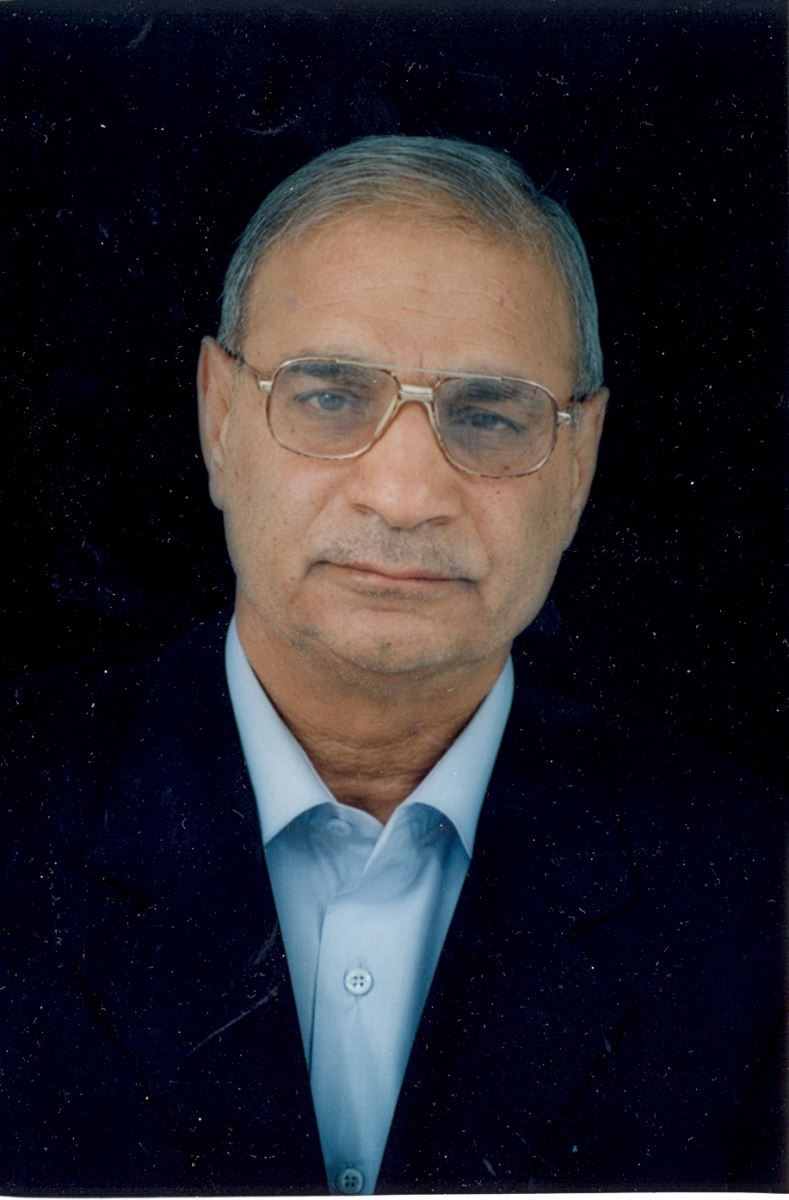 C.V. Iraj SharifiIraj Sharifi was born in Jiroft, Iran. He attended Amir Kabir High School and received his Diploma in Natural Sciences in 1968. Upon graduation from high school he attended Tabriz University & received his B.S in Biology in 1973. He continued his higher education in the U.S.A at Western Illinois University in 1974 and received his M.S in Biological Sciences with major in Parasitology in 1977. He transferred to the University of Illinois in 1977 to pursue his Ph.D in Veterinary Medical Sciences (Parasitology) and received his Ph.D degree in 1981. Ever since, he has been teaching (700 units) and doing research works (publishing over 100 research articles, took 80 research projects and 3 TDR/WHO projects) in School of Medicine, Kerman University of Medical Sciences. Now, he is a full Distinguished Professor in Parasitology at School of Medicine and Leishmaniasis Research Center. He has been a PI of two vaccine projects entitled "Randomized Field Trials of Single and Multiple Doses of ALM Vaccine Efficacy against ACL in Bam, Iran" which was published in the Lancet. Besides teaching Parasitology in School of Medicine he trains M.S and PhD in Medical Parasitology and he had several positions (13.5 years chancellor, 20 years Dean, Vice- Chancellor and Director) and the following publications and presentations: ArticlesTavakkoli, H., Khosravi, A., Sharifi, I., Salari, Z., Salarkia, E., Kheirandish, R., Dehghantalebi, K., Jajarmi, M., Mosallanejad, S.S., Dabiri, S., Keyhani, A. Partridge and embryonated partridge egg as new preclinical models for candidiasis (2021) Scientific Reports, 11 (1), art. no. 2072,Karimi, T., Sharifi, I., Aflatoonian, M.R., Aflatoonian, B., Mohammadi, M.A., Salarkia, E., Babaei, Z., Zarinkar, F., Sharifi, F., Hatami, N., Khosravi, A., Eskandari, A., Solimani, E., Shafiee, M., Mozaffari, M., Heshmatkhah, A., Amiri, R., Farajzadeh, S., Kyhani, A., Aghaei Afshar, A., Jafarzadeh, A., Bamorovat, M.A long-lasting emerging epidemic of anthroponotic cutaneous leishmaniasis in southeastern Iran: population movement and peri-urban settlements as a major risk factor(2021) Parasites and Vectors, 14 (1), art. no. 122, . Bamorovat, M., Sharifi, I., Rashedi, E., Shafiian, A., Sharifi, F., Khosravi, A., Tahmouresi, A.A novel diagnostic and prognostic approach for unresponsive patients with anthroponotic cutaneous leishmaniasis using artificial neural networks    (2021) PLoS ONE, 16 (5 May), art. no. e0250904, . Naderi, A., Sharifi, I., Aflatoonian, M.R., Mostafavi, M., Hakimi Parizi, M., Mashayekhi, J., Mashayekhi, M., Nikpour, S., Bamorovat, M. Dirofilariosis caused by Dirofilaria immitis in the south of Kerman province, Iran. (2021) Microbial Pathogenesis, 154, art. no. 104863, . Bahraminegad, S., Pardakhty, A., Sharifi, I., Ranjbar, M. The assessment of apoptosis, toxicity effects and anti-leishmanial study of Chitosan/CdO core-shell nanoparticles, eco-friendly synthesis and evaluation (2021) Arabian Journal of Chemistry, 14 (4), art. no. 103085, . Salari, S., Sharifi, I., Bamorovat, M., Ghasemi Nejad Almani, P. The immunity of the recombinant prokaryotic and eukaryotic subunit vaccines against cutaneous leishmaniasis(2021) Microbial Pathogenesis, 153, art. no. 104807, . Sezavar, M., Sharifi, I., Ghasemi Nejad Almani, P., Kazemi, B., Davoudi, N., Salari, S., Salarkia, E., Khosravi, A., Bamorovat, M. The potential therapeutic role of PTR1 gene in non-healing anthroponotic cutaneous leishmaniasis due to Leishmania tropica(2021) Journal of Clinical Laboratory Analysis, 35 (3), art. no. e23670, . Bamorovat, M., Sharifi, I., Oliaee, R.T., Aflatoonian, M.R., Nejad Almani, P.G., Derakhshani, A., Nasibi, S., Khedri, J., Khirandish, R., Mohammadi, M.A. Linguatulosis in small ruminants in southeastern Iran: Epidemiological, histopathological and phylogenetic findings and its public health importance(2021) Microbial Pathogenesis, 152, art. no. 104600, .  Ilaghi, M., Sharifi, I., Sharififar, F., Sharifi, F., Oliaee, R.T., Babaei, Z., Meimamandi, M.S., Keyhani, A., Bamorovat, M.The potential role and apoptotic profile of three medicinal plant extracts on Leishmania tropica by MTT assay, macrophage model and flow cytometry analysis. (2021) Parasite Epidemiology and Control, 12, art. no. e00201, . Albalawi, A.E., Alanazi, A.D., Sharifi, I., Ezzatkhah, F. A Systematic Review of Curcumin and its Derivatives as Valuable Sources of Antileishmanial Agents (2021) Acta Parasitologica, . Alizadeh, I., Gorouhi, M.A., Sharifi, I., Zamaninasab, Z., Hazratian, T., Afshar, A.A.Risk Factors of Anthroponotic Cutaneous Leishmaniasis Among Residents in Endemic Communities in Southeast of Iran in 2019 (2021) Journal of Environmental Health and Sustainable Development, 6 (1), pp. 1219-1230. Bamorovat, M., Sharifi, I., Dabiri, S., Shamsi Meymandi, S., Karamoozian, A., Amiri, R., Heshmatkhah, A., Zarandi, M.B., Aflatoonian, M.R., Sharifi, F., Kheirandish, R., Hassanzadeh, S., Machado, P.R.L. Major risk factors and histopathological profile of treatment failure, relapse and chronic patients with anthroponotic cutaneous leishmaniasis: A prospective casecontrol study on treatment . utcome and their medical importance. (2021) PLoS Neglected Tropical Diseases, 15 (1), art. no. e0009089, pp. 1-23. Mohammadi, M.A., Bamorovat, M., Sharifi, I., Mostafavi, M., Borhani Zarandi, M., Kheirandish, R., Karamoozian, A., Khatami, M., Hassan Zadeh, S.   Linguatula serrata in cattle in southeastern Iran: Epidemiological, histopathological and phylogenetic profile and its zoonotic importance (2020) Veterinary Parasitology: Regional Studies and Reports, 22, art. no. 100465, . Asadi, A., Tavakoli Kareshk, A., Sharifi, I., Firouzeh, N. Murine cathelicidin: as a host defensive response against Leishmania major infection. (2020) Journal of Parasitic Diseases, 44 (3), pp. 633-638.Oliaee, R.T., Sharifi, I., Bamorovat, M., Keyhani, A., Babaei, Z., Salarkia, E., Tavakoly, R., Khosravi, A., Mostafavi, M., Sharifi, F., Mousavi, S.M.The potential role of nicotinamide on Leishmania tropica: An assessment of inhibitory effect, cytokines gene expression and arginase profiling. (2020) International Immunopharmacology, 86, art. no. 106704, . Akhtardanesh, B., Moeini, E., Sharifi, I., Saberi, M., Sadeghi, B., Ebrahimi, M., Otranto, D.Leishmania infection in cats positive for immunodeficiency virus and feline leukemia virus in an endemic region of Iran(2020) Veterinary Parasitology: Regional Studies and Reports, 20, art. no. 100387, . Shabandoust, H., Sharifi, I., Raiesi, O., Getso, M.I., Dezaki Saedi, E., Afgar, A., Shirvani, G., Salarkia, E., Babaei, Z.Serum 25-hydroxyvitamin D level and vitamin D receptor (VDR) polymorphisms in patients infected with Leishmania tropica: a case control study(2020) Journal of Parasitic Diseases, 44 (1), pp. 40-48. Shirvani, G., Fasihi-Harandi, M., Raiesi, O., Bazargan, N., Zahedi, M.J., Sharifi, I., Kalantari-Khandani, B., Nooshadokht, M., Shabandoust, H., Mohammadi, M.A., Ebrahimipour, M., Babaei, Z. Prevalence and Molecular Subtyping of Blastocystis from Patients with Irritable Bowel Syndrome, Inflammatory Bowel Disease and Chronic Urticaria in Iran(2020) Acta Parasitologica, 65 (1), pp. 90-96. Taghdiri, A., Nejad Almani, P.G., Sharifi, I., Mohammadi, M.A., Salari, S.Detection of malaria with light microscopy and Nested polymerase chain reaction (Nested PCR) methods in peripheral blood expansions and investigation of the genetic diversity of Plasmodium species by 18S rRNA gene in Southeast of Iran(2019) Microbial Pathogenesis, 137, art. no. 103782, .  Jafarzadeh, A., Nemati, M., Sharifi, I., Nair, A., Shukla, D., Chauhan, P., Khorramdelazad, H., Sarkar, A., Saha, B.Leishmania species-dependent functional duality of toll-like receptor 2(2019) IUBMB Life, 71 (11), pp. 1685-1700. Saduqi, M., Sharifi, I., Babaei, Z., Keyhani, A., Mostafavi, M., Hakimi Parizi, M., Ghasemian, M., Bamorovat, M., Sharifi, F., Aflatoonian, M.R., Sharififar, F., Ghasemi Nejad, P., Khosravi, A., Salarkia, E., Varma, R.S.Anti-leishmanial and immunomodulatory effects of epigallocatechin 3-o-gallate on leishmania tropica: Apoptosis and gene expression profiling(2019) Iranian Journal of Parasitology, 14 (4), pp. 521-533. Hakimi Parizi, M., Pardakhty, A., Sharifi, I., Farajzadeh, S., Daie Parizi, M.H., Sharifi, H., Keyhani, A.R., Mostafavi, M., Bamorovat, M., Ghaffari, D.Antileishmanial activity and immune modulatory effects of benzoxonium chloride and its entrapped forms in niosome on Leishmania tropica(2019) Journal of Parasitic Diseases, 43 (3), pp. 406-415. Parizi, M.H., Farajzadeh, S., Sharifi, I., Pardakhty, A., Parizi, M.H.D., Sharifi, H., Salarkia, E., Hassanzadeh, S.Antileishmanial activity of niosomal combination forms of tioxolone along with benzoxonium chloride against Leishmania tropica(2019) Korean Journal of Parasitology, 57 (4), pp. 359-368. Mehravaran, A., Rezaei Nasab, M., Mirahmadi, H., Sharifi, I., Alijani, E., Reza Nikpoor, A., Akhtari, J., Hojatizade, M.Immunogenicity and protection effects of cationic liposome containing imiquimod adjuvant on leishmaniasis in BALB/c mice(2019) Iranian Journal of Basic Medical Sciences, 22 (8), pp. 922-931. Hakimi Parizi, M., Sharifi, I., Farajzadeh, S., Pardakhty, A., Parizi, M., Sharifi, H., Keyhani, A., Mostafavi, M., Bamorovat, M., Khosravi, A., Ghaffari, D.Tioxolone niosomes exert antileishmanial effects on Leishmania tropica by promoting promastigote apoptosis and immunomodulation(2019) Asian Pacific Journal of Tropical Medicine, 12 (8), pp. 365-374. Mostafavi, M., Sharifi, I., Farajzadeh, S., Khazaeli, P., Sharifi, H., Pourseyedi, E., Kakooei, S., Bamorovat, M., Keyhani, A., Parizi, M.H., Khosravi, A., Khamesipour, A.Niosomal formulation of amphotericin B alone and in combination with glucantime: In vitro and in vivo leishmanicidal effects(2019) Biomedicine and Pharmacotherapy, 116, art. no. 108942, . Razavinasab, S.Z., Sharifi, I., Aflatoonian, M.R., Babaei, Z., Mohammadi, M.A., Salarkia, E., Sharifi, F., Aghaei Afshar, A., Bamorovat, M.Expansion of urban cutaneous leishmaniasis into rural areas of southeastern Iran: Clinical, epidemiological and phylogenetic profiles explored using 7SL high resolution melting-PCR analysis(2019) Transboundary and Emerging Diseases, 66 (4), pp. 1602-1610. Mostafavi, M., Farajzadeh, S., Sharifi, I., Khazaeli, P., Sharifi, H.Leishmanicidal effects of amphotericin B in combination with selenium loaded on niosome against Leishmania tropica(2019) Journal of Parasitic Diseases, 43 (2), pp. 176-185. Tohidi, F., Babaei, Z., Kazemi, B., Bandehpour, M., Sharifi, I., Rabiei, M., Dezaki, E.Transient knockdown of Nucleoside transporter 4 gene expression as a therapeutic target in Leishmania major by antisense RNA: In vitro and in vivo studies(2019) Journal of Vector Borne Diseases, 56 (2), pp. 98-104. Mehravaran, A., Nasab, M.R., Mirahmadi, H., Sharifi, I., Alijani, E., Nikpoor, A.R., Akhtari, J.Protection induced by Leishmania Major antigens and the imiquimod adjuvant encapsulated on liposomes in experimental cutaneous leishmaniasis(2019) Infection, Genetics and Evolution, 70, pp. 27-35. Aflatoonian, M.R., Sharifi, I., Aflatoonian, B., Bamorovat, M., Heshmatkhah, A., Babaei, Z., Almani, P.G.N., Mohammadi, M.A., Salarkia, E., Afshar, A.A., Sharifi, H., Sharifi, F., Khosravi, A., Khatami, M., Arefinia, N., Fekri, A., Farajzadeh, S., Khamesipour, A., Mohebali, M., Gouya, M.M., Shirzadi, M.R., Varma, R.S.Associated-risk determinants for anthroponotic cutaneous leishmaniasis treated with meglumine antimoniate: A cohort study in Iran(2019) PLoS Neglected Tropical Diseases, 13 (6), art. no. e0007423, . Bamorovat, M., Sharifi, I., Aflatoonian, M.R., Sadeghi, B., Shafiian, A., Oliaee, R.T., Keyhani, A., Afshar, A.A., Khosravi, A., Mostafavi, M., Parizi, M.H., Khatami, M., Arefinia, N.Host's immune response in unresponsive and responsive patients with anthroponotic cutaneous leishmaniasis treated by meglumine antimoniate: A case-control study of Th1 and Th2 pathways(2019) International Immunopharmacology, 69, pp. 321-327. Khosravi, A., Sharifi, I., Tavakkoli, H., Keyhani, A.R., Afgar, A., Salari, Z., Bamorovat, M., Sharifi, F., Khaleghi, T., Varma, R.S., Dabiri, S., Nematollahi-Mahani, S.N., Babaee, A., Mostafavi, M., Hakimi Parizi, M., Derakhshanfar, A., Salarkia, E.Toxico-pathological effects of meglumine antimoniate on human umbilical vein endothelial cells(2019) Toxicology in Vitro, 56, pp. 10-18. Bamorovat, M., Sharifi, I., Fekri, A., Keyhani, A., Aflatoonian, M.R., Heshmatkhah, A., Oliaee, R.T., Khosravi, A., Naderi, A., Parizi, M.H., Mostafavi, M., Varma, R.S.A single-group trial of end-stage patients with anthroponotic cutaneous leishmaniasis: Levamisole in combination with Glucantime in field and laboratory models(2019) Microbial Pathogenesis, 128, pp. 162-170. Mostafavi, M., Khazaeli, P., Sharifi, I., Farajzadeh, S., Sharifi, H., Keyhani, A., Parizi, M.H., Kakooei, S.A novel niosomal combination of selenium coupled with glucantime against Leishmania tropica(2019) Korean Journal of Parasitology, 57 (1), pp. 1-8. Tohidi, F., Kazemi, B., Bandehpour, M., Sharifi, I., Rabiei, M.R., Saedi Dezaki, E., Babaei, Z.Transient down-regulation of nucleoside transporter 3 gene expression as a drug target in leishmania major using antisense RNA technology(2019) Iranian Journal of Parasitology, 14 (1), pp. 111-119. Aflatoonian, M.R., Nadim, A., Sharifi, I., Bamorevat, M., Hashmian, M., Tajik, S., Abasi Rayeni, R., Shabanzadeh, R., Aflatoonian, B.Comparison of morbidity rate and transmission cycle of cutaneous leishmaniasis in two new foci in east and southeast of Kerman, 2017(2019) Iranian Journal of Epidemiology, 15 (3), pp. 226-234. Oliaee, R.T., Sharifi, I., Afgar, A., Jafarzadeh, A., Kareshk, A.T., Bamorovat, M., Sharifi, H., Babaei, Z., Keyhani, A., Keyhani, A., Abedi, L., Sharifi, F.Differential expression of TLRs 2, 4, 9, iNOS and TNF-α and arginase activity in peripheral blood monocytes from glucantime unresponsive and responsive patients with anthroponotic cutaneous leishmaniasis caused by Leishmania tropica(2019) Microbial Pathogenesis, 126, pp. 368-378. Daneshvar, H., Tavakoli Kareshk, A., Sharifi, I., Keyhani, A., Tavakoli Oliaee, R., Asadi, A.Host-parasite responses outcome regulate the expression of antimicrobial peptide genes in the skin of BALB/c and c57bl/6 murine strains following leishmania major MRHO/IR/75/ER infection(2018) Iranian Journal of Parasitology, 13 (4), pp. 515-523. Khatami, M., Zafarnia, N., Heydarpoor Bami, M., Sharifi, I., Singh, H.Antifungal and antibacterial activity of densely dispersed silver nanospheres with homogeneity size which synthesized using chicory: An in vitro study(2018) Journal de Mycologie Medicale, 28 (4), pp. 637-644. Khosravi, A., Sharifi, I., Tavakkoli, H., Keyhani, A.R., Afgar, A., Salari, Z., Mosallanejad, S.S., Bamorovat, M., Sharifi, F., Hassanzadeh, S., Sadeghi, B., Dabiri, S., Mortazaeizdeh, A., Sheikhshoaie, Z., Salarkia, E.Vascular apoptosis associated with meglumine antimoniate: In vivo investigation of a chick embryo model(2018) Biochemical and Biophysical Research Communications, 505 (3), pp. 794-800. Ghatee, M.A., Mirhendi, H., Karamian, M., Taylor, W.R., Sharifi, I., Hosseinzadeh, M., Kanannejad, Z.Population structures of Leishmania infantum and Leishmania tropica the causative agents of kala-azar in Southwest Iran(2018) Parasitology Research, 117 (11), pp. 3447-3458. Khatami, M., Alijani, H.Q., Sharifi, I.Biosynthesis of bimetallic and core-shell nanoparticles: Their biomedical applications - A review(2018) IET Nanobiotechnology, 12 (7), pp. 879-887. Mohammadiha, A., Dalimi, A., Mohebali, M., Sharifi, I., Mahmoudi, M., Mirzaei, A., Spotin, A., Behravan, M., Karimi, M., Arbabi, M., Nekoeian, S., Kalantari, R., Ghorbanzadeh, B.Molecular identification and phylogenetic classification of Leishmania spp. isolated from human cutaneous leishmaniasis in Iran: A cross-sectional study(2018) Iranian Journal of Parasitology, 13 (3), pp. 351-361. Khatami, M., Alijani, H.Q., Heli, H., Sharifi, I.Rectangular shaped zinc oxide nanoparticles: Green synthesis by Stevia and its biomedical efficiency(2018) Ceramics International, 44 (13), pp. 15596-15602. Akhtardanesh, B., Kheirandish, R., Sharifi, I., Mohammadi, A., Mostafavi, A., Mahmoodi, T., Ebrahimi, M.Low susceptibility of domestic cats to experimental Leishmania infantum infection(2018) Journal of Vector Borne Diseases, 55 (3), pp. 230-234. Askari, A., Sharifi, I., Aflatoonian, M.R., Babaei, Z., Ghasemi Nejad Almani, P., Mohammadi, M.A., Alizadeh, H., Hemati, S., Bamorovat, M.A newly emerged focus of zoonotic cutaneous leishmaniasis in South-western Iran(2018) Microbial Pathogenesis, 121, pp. 363-368. Oliaee, R.T., Sharifi, I., Afgar, A., Kareshk, A.T., Asadi, A., Heshmatkhah, A., Bamorovat, M., Jafarzadeh, A., Mohammadi, M.A., Daneshvar, H.Unresponsiveness to meglumine antimoniate in anthroponotic cutaneous leishmaniasis field isolates: analysis of resistance biomarkers by gene expression profiling(2018) Tropical Medicine and International Health, 23 (6), pp. 622-633. Khosravi, A., Sharifi, I., Tavakkoli, H., Derakhshanfar, A., Keyhani, A.R., Salari, Z., Mosallanejad, S.S., Bamorovat, M.Embryonic toxico-pathological effects of meglumine antimoniate using a chick embryo model(2018) PLoS ONE, 13 (5), art. no. e0196424, . Khatami, M., Sharifi, I., Nobre, M.A.L., Zafarnia, N., Aflatoonian, M.R.Waste-grass-mediated green synthesis of silver nanoparticles and evaluation of their anticancer, antifungal and antibacterial activity(2018) Green Chemistry Letters and Reviews, 11 (2), pp. 125-134. Ramezany, M., Sharifi, I., Babaei, Z., Ghasemi Nejad Almani, P., Heshmatkhah, A., Keyhani, A., Aflatoonian, M.R., Mohammadi, M.A., Sharifi, F., Bamorovat, M.Geographical distribution and molecular characterization for cutaneous leishmaniasis species by sequencing and phylogenetic analyses of kDNA and ITS1 loci markers in south-eastern Iran(2018) Pathogens and Global Health, 112 (3), pp. 132-141. Khedri, J., Radfar, M.H., Sharifi, I.Potential demographic, clinical, and environment risk factors for canine visceral leishmaniasis using IFAT and nested PCR, southeastern Iran(2018) Comparative Clinical Pathology, 27 (2), pp. 275-281. Shaddel, M., Sharifi, I., Karvar, M., Keyhani, A., Baziar, Z.Cryotherapy of cutaneous leishmaniasis caused by leishmania major in BALB/C mice: A comparative experimental study(2018) Journal of Vector Borne Diseases, 55 (1), pp. 42-46. Bamorovat, M., Sharifi, I., Mohammadi, M.A., Eybpoosh, S., Nasibi, S., Aflatoonian, M.R., Khosravi, A.Leishmania tropica isolates from non-healed and healed patients in Iran: A molecular typing and phylogenetic analysis(2018) Microbial Pathogenesis, 116, pp. 124-129. Bamorovat, M., Sharifi, I., Aflatoonian, M.R., Sharifi, H., Karamoozian, A., Sharifi, F., Khosravi, A., Hassanzadeh, S.Risk factors for anthroponotic cutaneous leishmaniasis in unresponsive and responsive patients in a major focus, southeast of Iran(2018) PLoS ONE, 13 (2), art. no. e0192236, . Sharifi, F., Sharififar, F., Sharifi, I., Alijani, H.Q., Khatami, M.Cytotoxicity, leishmanicidal, and antioxidant activity of biosynthesised zinc sulphide nanoparticles using Phoenix dactylifera(2018) IET Nanobiotechnology, 12 (3), pp. 1-6. Ghatee, M.A., Mirhendi, H., Marashifard, M., Kanannejad, Z., Taylor, W.R., Sharifi, I.Population structure of leishmania tropica causing anthroponotic cutaneous leishmaniasis in southern Iran by PCR-RFLP of kinetoplastid DNA(2018) BioMed Research International, 2018, art. no. 6049198, . Abbaszadeh Afshar, M.J., Sharifi, I., Bamorovat, M., Mohebali, M., Bahreini, M.S., Naderi, A.Canine visceral leishmaniasis; A seroepidemiological survey in Jiroft district, Southern Kerman Province, Southeastern Iran in 2015(2018) Iranian Journal of Parasitology, 13 (1), pp. 67-71. Khatami, M., Alijani, H., Sharifi, I., Sharifi, F., Pourseyedi, S., Kharazi, S., Nobre, M.A.L., Khatami, M.Leishmanicidal activity of biogenic Fe3O4 nanoparticles(2017) Scientia Pharmaceutica, 85 (4), art. no. 36, . Aflatoonian, M., Khatami, M., Sharifi, I., Pourseyedi, S., Khatami, M., Yaghobi, H., Naderifar, M.Evalution antimicrobial activity of biogenic zinc oxide nanoparticles on two standard gram positive and gram negative strains(2017) Tehran University Medical Journal, 75 (8), pp. 562-569. Khosravi, A., Sharifi, I., Fekri, A., Kermanizadeh, A., Bamorovat, M., Mostafavi, M., Aflatoonian, M.R., Keyhani, A.Clinical features of anthroponotic cutaneous leishmaniasis in a major focus, southeastern Iran, 1994-2014(2017) Iranian Journal of Parasitology, 12 (4), pp. 544-553. Nooshadokht, M., Kalantari-Khandani, B., Sharifi, I., Kamyabi, H., Liyanage, N.P.M., Lagenaur, L.A., Kagnoff, M.F., Singer, S.M., Babaei, Z., Solaymani-Mohammadi, S.Stool antigen immunodetection for diagnosis of Giardia duodenalis infection in human subjects with HIV and cancer(2017) Journal of Microbiological Methods, 141, pp. 35-41. Mortazavi, S.M., Khatami, M., Sharifi, I., Heli, H., Kaykavousi, K., Sobhani Poor, M.H., Kharazi, S., Nobre, M.A.L.Bacterial Biosynthesis of Gold Nanoparticles Using Salmonella enterica subsp. enterica serovar Typhi Isolated from Blood and Stool Specimens of Patients(2017) Journal of Cluster Science, 28 (5), pp. 2997-3007. Akhtardanesh, B., Sharifi, I., Mohammadi, A., Mostafavi, M., Hakimmipour, M., Pourafshar, N.G.Feline visceral leishmaniasis in Kerman, southeast of Iran: Serological and molecular study(2017) Journal of Vector Borne Diseases, 54 (1), pp. 96-102. Afshar, A.A., Parizi, M.H., Sharifi, I., Gorouhi, M.A., Sharifi, F., Baafi, B.Evaluation of the ecological characteristics in the vector of anthroponotic cutaneous leishmaniasis in a new focus of Mohammad Abad, Kerman, southeast of Iran(2017) Asian Pacific Journal of Tropical Disease, 7 (2), pp. 84-87. Ghatee, M.A., Kanannejad, Z., Sharifi, I., Askari, A., Bamorovat, M.Survey of false-positive reactivity of latex agglutination test for kala-azar (Katex) without urine sample boiling process in autoimmune patients(2017) Iranian Journal of Public Health, 46 (6), pp. 804-810. Mohammadi, M.A., Bamorovat, M., Fasihi Harandi, M., Karimi, T., Sharifi, I., Aflatoonian, M.R.Comparison of three PCR-based methods for simplicity and cost effectiveness identification of cutaneous leishmaniasis due to Leishmania tropica(2017) Iranian Journal of Parasitology, 12 (2), pp. 215-223. Bamorovat, M., Sharifi, I., Fasihi Harandi, M., Nasibi, S., Sadeghi, B., Khedri, J., Mohammadi, M.A.Parasitological, serological and molecular study of Dirofilaria immitis in domestic dogs, southeastern Iran(2017) Iranian Journal of Parasitology, 12 (2), pp. 260-266. Salim-Abadi, Y., Asadpour, M., Sharifi, I., Sanei-Dehkordi, A., Gorouhi, M.A., Paksa, A., Tayyebi, Z., Aghaei-Afshar, A.Baseline susceptibility of filarial vector Culex quinquefasciatus (Diptera: Culicidae) to five insecticides with different modes of action in Southeast of Iran(2017) Journal of Arthropod-Borne Diseases, 11 (4), pp. 453-462. Mahmoudvand, H., Kheirandish, F., Mirbadie, S.R., Kayedi, M.H., Rezaei Riabi, T., Ghasemi, A.A., Bamorovat, M., Sharifi, I.The potential use of methotrexate in the treatment of cutaneous leishmaniasis: In vitro assays against sensitive and meglumine antimoniate-resistant strains of leishmania tropica(2017) Iranian Journal of Parasitology, 12 (3), pp. 339-347. Sharifi, I., Aflatoonian, M.R., Daei Parizi, M.H., Hosseininasab, A., Mostafavi, M., Bamorovat, M., Aghaei Afshar, A., Mohebali, M., Keshavarz, H., Daneshvar, H., Babaei, Z., Mahmoudvand, H., Mohammadi, M.A., Sharifi, F., Barati, M., Kamiabi, H., Khaleghi, T.Visceral leishmaniasis in southeastern Iran: A narrative review(2017) Iranian Journal of Parasitology, 12 (1), pp. 1-11. Farajzadeh, S., Heshmatkhah, A., Vares, B., Mohebbi, E., Mohebbi, A., Aflatoonian, M., Eybpoosh, S., Sharifi, I., Aflatoonian, M.R., Shamsi Meymandi, S., Fekri, A.R., Mostafavi, M.Topical terbinafine in the treatment of cutaneous leishmaniasis: triple blind randomized clinical trial.(2016) Journal of Parasitic Diseases, 40 (4), pp. 1159-1164. Babaei, Z., Malihi, N., Zia-Ali, N., Sharifi, I., Mohammadi, M.A., Kagnoff, M.F., Eckmann, L., Singer, S.M., Solaymani-Mohammadi, S.Adaptive immune response in symptomatic and asymptomatic enteric protozoal infection: evidence for a determining role of parasite genetic heterogeneity in host immunity to human giardiasis(2016) Microbes and Infection, 18 (11), pp. 687-695. Karvar, M., Sharifi, I., Parizi, M.H.D., Baziar, Z., Pouryazdanpanah, N., Heshmatkhah, A.The efficacy, relapse and failure in the treatment of anthroponotic cutaneous leishmaniosis with intralesional Glucantime along with cryotherapy(2016) Journal of Kerman University of Medical Sciences, 23 (2), pp. 156-163. Mahmoudvand, H., Saedi Dezaki, E., Ezatpour, B., Sharifi, I., Kheirandish, F., Rashidipour, M.In Vitro and in Vivo Antileishmanial Activities of Pistacia vera Essential Oil(2016) Planta Medica, 82 (4), pp. 279-284. Almani, P.G.N., Sharifi, I., Kazemi, B., Babaei, Z., Bandehpour, M., Salari, S., Dezaki, E.S., Tohidi, F., Mohammadi, M.A.The role of GlcNAc-PI-de-N-acetylase gene by gene knockout through homologous recombination and its consequences on survival, growth and infectivity of Leishmania major in in vitro and in vivo conditions(2016) Acta Tropica, 154, pp. 63-72. Sharifi-Rad, M., Dabirzadeh, M., Sharifi, I., Babaei, Z.Leishmania major: Genetic profiles of the parasites isolated from Chabahar, Southeastern Iran by PPIP-PCR(2016) Iranian Journal of Parasitology, 11 (3), pp. 290-295. Aflatoonian, M.R., Sharifi, I., Shirzadi, M.R., Aflatoonian, B.The effect of active case detection and early treatment on the incidence rate of anthroponotic cutaneous leishmaniasis in Kerman province, Iran(2016) Iranian Journal of Epidemiology, 12 (1), pp. 28-34. Aflatoonian, M.R., Sharifi, I., Zeinali, M., Bamorovat, M., Aflatoonian, B.Estimation of the incidence of cutaneous leishmaniasis by combining two longitudinal and cross– sectional studies in Kerman, Iran in 2009-2014(2016) Iranian Journal of Epidemiology, 12 (2), pp. 1-8. Aflatoonian, M.R., Sharifi, I., Aflatoonian, B., Shirzadi, M.R., Gouya, M.M., Kermanizadeh, A.A review of impact of Bam earthquake on cutaneous leishmaniasis and status: Epidemic of old foci, emergence of new foci and changes in features of the disease(2016) Journal of Arthropod-Borne Diseases, 10 (3), pp. 272-281. Ghasemi Nejad Almani, P., Sharifi, I., Kazemi, B., Babaei, Z., Bandehpour, M., Salari, S., Saedi Dezaki, E.Designing and cloning molecular constructs to knock out N-acetylglucosamine phosphatidylinositol de-N-acetylase (GPI12) gene in Leishmania major (MRHO/IR/75/ER)(2016) Iranian Journal of Parasitology, 11 (4), pp. 448-462. Sharifi, I., Aflatoonian, M.R., Aflatoonian, B., Kermanizadeh, A.The severity of cutaneous leishmaniasis before and after the earthquake in Bam, southeastern Iran(2015) Journal of Parasitic Diseases, 39 (4), pp. 741-744. Bamorovat, M., Sharifi, I., Dabiri, S., Mohammadi, M.A., Fasihi Harandi, M., Mohebali, M., Aflatoonian, M.R., Keyhani, A.Leishmania tropica in stray dogs in southeast Iran(2015) Iranian Journal of Public Health, 44 (10), pp. 1359-1366. Mahmoudvand, H., Tavakoli, R., Sharififar, F., Minaie, K., Ezatpour, B., Jahanbakhsh, S., Sharifi, I.Leishmanicidal and cytotoxic activities of Nigella sativa and its active principle, thymoquinone(2015) Pharmaceutical Biology, 53 (7), pp. 1052-1057. Sharifi, I., Aflatoonian, M.R., Fekri, A.R., Hakimi Parizi, M., Aghaei Afshar, A., Khosravi, A., Sharifi, F., Aflatoonian, B., Khamesipour, A., Dowlati, Y., Modabber, F., Nadim, A.A comprehensive review of cutaneous leishmaniasis in kerman province, southeastern iran- narrative review article(2015) Iranian Journal of Public Health, 44 (3), pp. 299-307. Bahreini, M., Bolorizadeh, M., Dabiri, S., Sharifi, I.Evaluation of organelle changes in promastigotes of unresponsive leishmania tropica to meglumine antimoniate in comparison with sensitive and standard isolates by electron microscopy(2015) Indian Journal of Dermatology, 60 (3), p. 321. Mahmoudvand, H., Ezzatkhah, F., Sharififar, F., Sharifi, I., Dezaki, E.S.Antileishmanial and cytotoxic effects of essential oil and methanolic extract of Myrtus communis L(2015) Korean Journal of Parasitology, 53 (1), pp. 21-27. Daie Parizi, M.H., Karvar, M., Sharifi, I., Bahrampour, A., Heshmat Khah, A., Rahnama, Z., Baziar, Z., Amiri, R.The topical treatment of anthroponotic cutaneous leishmaniasis with the tincture of thioxolone plus benzoxonium chloride (Thio-Ben) along with cryotherapy: A single-blind randomized clinical trial(2015) Dermatologic Therapy, 28 (3), pp. 140-146. Bamorovat, M., Zarandi, M.B., Mostafavi, M., Kheirandish, R., Sharifi, I., Radfar, M.H.The prevalence of linguatula serrata nymphs in mesenteric and mediastinal lymph nodes in one-humped camels (Camelus dromedarius) slaughtered in rafsanjan slaughterhouse, Iran(2014) Journal of Parasitic Diseases, 38 (4), pp. 374-377. Seyed, N., Taheri, T., Vauchy, C., Dosset, M., Godet, Y., Eslamifar, A., Sharifi, I., Adotevi, O., Borg, C., Rohrlich, P.S., Rafati, S.Immunogenicity evaluation of a rationally designed polytope construct encoding HLA-A&z.ast;0201 restricted epitopes derived from Leishmania major related proteins in HLA-A2/DR1 transgenic mice: Steps toward polytope vaccine(2014) PLoS ONE, 9 (10), art. no. e108848, . Barati, M., Sharifi, I., Sharififar, F., Parizi, M.H., Shokri, A.Anti-leishmanial activity of gossypium hirsutum L., Ferula assa-foetida L. and Artemisia aucheri Boiss. Extracts by colorimetric assay(2014) Anti-Infective Agents, 12 (2), pp. 159-164. Radfar, M.H., Zarandi, M.B., Bamorovat, M., Kheirandish, R., Sharifi, I.Hematological, biochemical and pathological findings in goats naturally infection with Cysticercus tenuicollis(2014) Journal of Parasitic Diseases, 38 (1), pp. 68-72. Aflatoonian, M.R., Sharifi, I., Parizi, M.H., Fekri, A.R., Aflatoonian, B., Sharifi, M., Khosravi, A., Khamesipour, A., Sharifi, H.A prospective cohort study of cutaneous leishmaniasis risk and opium addiction in south eastern iran(2014) PLoS ONE, 9 (2), . Aghaei, A.A., Rassi, Y., Sharifi, I., Vatandoost, H., Mollaie, H.R., Oshaghi, M.A., Abai, M.R., Rafizadeh, S.First report on natural Leishmania infection of Phlebotomus sergenti due Leishmania tropica by high resolution melting curve method in South-eastern Iran(2014) Asian Pacific Journal of Tropical Medicine, 7 (2), pp. 93-96. Aflatoonian, M.R., Sharifi, I., Aflatoonian, B.The effects of prevention knowledge compared to the improvement of housing conditions in control of anthroponotic cutaneous leishmaniasis: A natural experience of earthquake in Bam/Iran(2014) Journal of Kerman University of Medical Sciences, 21 (3), pp. 247-258. Aflatoonian, M.R., Sharifi, I., Nadim, A., Aflatoonian, B.Comparison of the period prevalence of urban cutaneous leishmaniasis (CL) in bam in two time periods of 1990-1992 and 2010-2012(2014) Iranian Journal of Epidemiology, 9 (4), pp. 31-38. Aflatoonian, M.R., Sharifi, I., Nadim, A., Aflatoonian, B.Comparison of the period prevalence of urban cutaneous leishmaniasis (CL) in bam in two time periods of 1990-1992 and 2010-2012(2014) Iranian Journal of Epidemiology, 9 (4), pp. 32-39. Yazdani, R., Sharifi, I., Bamorovat, M., Mohammadi, M.A.Human linguatulosis caused by Linguatula serrata in the City of Kerman, Southeastern Iran- case report(2014) Iranian Journal of Parasitology, 9 (2), pp. 282-285. Mahmoudvand, H., Shakibaie, M., Tavakoli, R., Jahanbakhsh, S., Sharifi, I.In vitro study of leishmanicidal activity of biogenic selenium nanoparticles against Iranian isolate of sensitive and glucantime- resistant Leishmania tropica(2014) Iranian Journal of Parasitology, 9 (4), pp. 452-460. Hosseininasab, A., Sharifi, I., Daei, M.H., Zarean, M., Dadkhah, M.Causes of pediatric visceral leishmaniasis in southeastern Iran(2014) Iranian Journal of Parasitology, 9 (4), pp. 584-587. Ghaffari, D., Hakimi Parizi, M., Yaghoobi Ershadi, M.R., Sharifi, I., Akhavan, A.A.A survey of reservoir hosts in two foci of cutaneous leishmaniasis in Kerman province, southeast of Iran(2014) Journal of Parasitic Diseases, 38 (3), pp. 245-249. Khazaeli, P., Sharifi, I., Talebian, E., Heravi, G., Moazeni, E., Mostafavi, M.Anti-leishmanial effect of itraconazole niosome on in vitro susceptibility of Leishmania tropica(2014) Environmental Toxicology and Pharmacology, 38 (1), pp. 205-211. Mahmoudvand, H., Sharififar, F., Rahmat, M.S., Tavakoli, R., Dezaki, E.S., Jahanbakhsh, S., Sharifi, I.Evaluation of antileishmanial activity and cytotoxicity of the extracts of Berberis Vulgaris and Nigella sativa against Leishmania tropica(2014) Journal of Vector Borne Diseases, 51 (4), pp. 294-299. Ghatee, M.A., Sharifi, I., Kuhls, K., Kanannejad, Z., Fasihi Harandi, M., de Almeida, M.E., Hatam, G., Mirhendi, H.Heterogeneity of the internal transcribed spacer region in Leishmania tropica isolates from southern Iran(2014) Experimental Parasitology, 144 (1), pp. 44-51. Mahmoudv, H., Sharififar, F., Sharifi, I., Ezatpour, B., Fasihi Harandi, M., Makki, M.S., Zia-Ali, N., Jahanbakhsh, S.In vitro inhibitory effect of Berberis vulgaris (Berberidaceae) and Its main component, Berberine against different leishmania species(2014) Iranian Journal of Parasitology, 9 (1), pp. 28-36. Bamorovat, M., Sharifi, I., Ali Mohammadi, M., Fasihi Harandi, M., Mohebali, M., Malekpour Afshar, R., Babaei, Z., Ziaali, N., Aflatoonian, M.R.Canine visceral leishmaniasis in kerman, southeast of iran: A seroepidemiological, histopathological and molecular study(2014) Iranian Journal of Parasitology, 9 (3), pp. 342-349. Rezaei Riabi, T., Sharifi, I., Miramin Mohammadi, A., Khamesipour, A., Hakimi Parizi, M.Evaluation of a possible synergistic effect of meglumine antimoniate with paromomycin, miltefosine or allopurinol on in vitro susceptibility of Leishmania tropica resistant isolate(2013) Iranian Journal of Parasitology, 8 (3), pp. 396-401. Ghatee, M.A., Sharifi, I., Haghdoost, A.A., Kanannejad, Z., Taabody, Z., Hatam, G., Abdollahipanah, A.Spatial correlations of population and ecological factors with distribution of visceral leishmaniasis cases in southwestern Iran(2013) Journal of Vector Borne Diseases, 50 (3), pp. 179-187. Aflatoonian, M.R., Sharifi, I.The epidemiology of cutaneous leishmaniasis in the city and suburb of Bam in 2010: Active case – Finding, treatment and health education of the school children(2013) Iranian Journal of Epidemiology, 7 (3), pp. 52-57. Noazin, S., Shirzadi, M.R., Kermanizadeh, A., Yaghoobi-Ershadi, M.-R., Sharifi, I.Effect of large-scale installation of deltamethrin-impregnated screens and curtains in Bam, a major focus of anthroponotic cutaneous leishmaniasis in Iran(2013) Transactions of the Royal Society of Tropical Medicine and Hygiene, 107 (7), art. no. trt036, pp. 444-450. Ghatee, M.A., Sharifi, I., Mirhendi, H., Hatam, Z., Hatam, G.Investigation of double-band electrophoretic pattern of ITS-rDNA region in Iranian isolates of leishmania tropica(2013) Iranian Journal of Parasitology, 8 (2), pp. 264-272. Aflatoonian, M.R., Sharifi, I., Poursmaelian, S., Parizi, M.H., Ziaali, N.The emergence of anthroponotic cutaneous leishmaniasis following the earthquake in southern villages of Bam District, southeastern Iran, 2010(2013) Journal of Arthropod-Borne Diseases, 7 (1), pp. 8-14. Khosravi, A., Sharifi, I., Dortaj, E., Aghaei Afshar, A., Mostafavi, M.The present status of cutaneous leishmaniasis in a recently emerged focus in south-west of Kerman Province, Iran(2013) Iranian Journal of Public Health, 42 (2), pp. 182-187. Aghaei Afshar, A., Vatandoost, H., Sharifi, I., Rassi, Y., Abai, M.R., Oshaghi, M.A., Yaghoobi-Ershadi, M.R., Rafizadeh, S.First determination of impact and outcome indicators following indoor residual spraying (IRS) with deltamethrin in a new focus of anthroponotic cutaneous leishmaniasis (ACL) in Iran(2013) Asian Pacific Journal of Tropical Disease, 3 (1), pp. 5-9. Nosratabadi, S.J., Sharifi, I., Sharififar, F., Bamorovat, M., Daneshvar, H., Mirzaie, M.In vitro antileishmanial activity of methanolic and aqueous extracts of Eucalyptus camaldulensis against Leishmania major(2013) Journal of Parasitic Diseases, 39 (1), pp. 18-21. Mahmoudvand, H., Farivar, L., Sharifi, I., Fasihi Harandi, M., Moazed, V., Jahanbakhsh, S., Babaei, Z., Zia-Ali, N.Fatal case of Plasmodium vivax malaria in a splenectomized patient(2012) Iranian Journal of Parasitology, 7 (3), pp. 99-102. Sharifi, F., Sharifi, I., Zarean, M., Parizi, M.H., Aflatoonian, M.R., Harandi, M.F., Zahmatkesh, R., Mashayekhi, M., Kermanizadeh, A.R.Spatial distribution and molecular identification of leishmania species from endemic foci of South-Eastern Iran(2012) Iranian Journal of Parasitology, 7 (1), pp. 45-52. Shokri, A., Sharifi, I., Khamesipour, A., Nakhaee, N., Harandi, M.F., Nosratabadi, J., Parizi, M.H., Barati, M.The effect of verapamil on in vitro susceptibility of promastigote and amastigote stages of Leishmania tropica to meglumine antimoniate(2012) Parasitology Research, 110 (3), pp. 1113-1117. Mirzaei, M., Sharifi, I., Poursmaelian, S.A new focus of anthroponotic cutaneous leishmaniasis and identification of parasite species by nested PCR in Jiroft, Iran(2012) Comparative Clinical Pathology, 21 (5), pp. 1071-1075. Asgari Nezhad, H., Mirzaie, M., Sharifi, I., Zarean, M., Norouzi, M.The prevalence of cutaneous leishmaniasis in school children in southwestern Iran, 2009(2012) Comparative Clinical Pathology, 21 (5), pp. 1065-1069. Aghaei Afshar, A., Rassi, Y., Sharifi, I., Abai, M.R., Oshaghi, M.A., Yaghoobi-Ershadi, M.R., Vatandoost, H.Susceptibility status of Phlebotomus papatasi and P. sergenti (Diptera: Psychodidae) to DDT and deltamethrin in a focus of cutaneous leishmaniasis after earthquake strike in Bam, Iran(2011) Iranian Journal of Arthropod-Borne Diseases, 5 (2), pp. 32-41. Harandi, M.F., Moazezi, S.S., Saba, M., Grimm, F., Kamyabi, H., Sheikhzadeh, F., Sharifi, I., Deplazes, P.Sonographical and serological survey of human cystic Echinococcosis and analysis of risk factors associated with seroconversion in rural communities of Kerman, Iran(2011) Zoonoses and Public Health, 58 (8), pp. 582-588. Seyed, N., Zahedifard, F., Safaiyan, S., Gholami, E., Doustdari, F., Azadmanesh, K., Mirzaei, M., Eslami, N., Sadegh, A.K., Eslami far, A., Sharifi, I., Rafati, S.In silico analysis of six known leishmania major antigens and in vitro evaluation of specific epitopes eliciting HLA-A2 restricted CD8 T cell response(2011) PLoS Neglected Tropical Diseases, 5 (9), art. no. e1295, . Sharifi, I., Poursmaelian, S., Aflatoonian, M.R., Ardakani, R.F., Mirzaei, M., Fekri, A.R., Khamesipour, A., Parizi, M.H., Harandi, M.F.Emergence of a new focus of anthroponotic cutaneous leishmaniasis due to Leishmania tropica in rural communities of Bam district after the earthquake, Iran [Emergence d'un nouveau foyer de leishmaniose cutanée anthroponotique à Leishmania tropica dans des communautés rurales du district de Bam après le séisme en Iran](2011) Tropical Medicine and International Health, 16 (4), pp. 510-513. Mahmoudvand, H., Mohebali, M., Sharifi, I., Keshavarz, H., Hajjaran, H., Akhoundi, B., Jahanbakhsh, S., Zarean, M., Javadi, A.Epidemiological aspects of Visceral leishmaniasis in Baft district, Kerman Province, Southeast of Iran(2011) Iranian Journal of Parasitology, 6 (1), pp. 1-11. Pour, R., Sharifi, I., Kazemi, B., Zarean, M.Identification of nonresponsive isolates to glucantime in patients with cutaneous leishmanaisis in Bam(2011) Journal of Kerman University of Medical Sciences, 18 (2), 11 p. Mohebali, M., Edrissian, G.H., Shirzadi, M.R., Akhoundi, B., Hajjaran, H., Zarei, Z., Molaei, S., Sharifi, I., Mamishi, S., Mahmoudvand, H., Torabi, V., Moshfe, A., Malmasi, A., Motazedian, M.H., Fakhar, M.An observational study on the current distribution of visceral leishmaniasis in different geographical zones of Iran and implication to health policy(2011) Travel Medicine and Infectious Disease, 9 (2), pp. 67-74. Sharifi, I., Nakhaei, N., Aflatoonian, M.R., Parizi, M.H., Fekri, A.R., Safizadeh, H., Shirzadi, M.R., Gooya, M.M., Khamesipour, A., Nadim, A.Cutaneous leishmaniasis in bam: A comparative evaluation of pre- and post- earthquake years (1999-2008)(2011) Iranian Journal of Public Health, 40 (2), pp. 49-56. Aflatoonian, M.R., Sharifi, I., Abbasi, R., Ranjbar, L.To evaluate the costs of prevention on incidence of cutaneous leishmaniasis due of earthquake in bam(2010) Iranian Journal of Epidemiology, 6 (2), pp. 32-38. Aflatoonian, M.R., Sharifi, I.Prevalence rate of cutaneous leishmaniasis in Bam district during 20 years (1988-2007)(2010) Journal of Kerman University of Medical Sciences, 17 (4), pp. 297-306. Barati, M., Sharifi, I., Sharififar, F.In vitro evaluation of anti-Leishmanial activities of Zataria multiflora Boiss, Peganum harmala and Myrtus communis by colorimetric assay(2010) Journal of Kerman University of Medical Sciences, 17 (1), pp. 32-41. Pouresmaeelian, S., Sharifi, I., Aflatoonian, M.R., Fotouhi Ardakani, R., Mirzaee, M., Barati, M.A new focus of anthroponotic Cutaneous leishmaniasis in Dehbakry region of Bam district, southeastern Iran 2008(2010) Journal of Kerman University of Medical Sciences, 17 (1), pp. 15-24. Sharifi, I., Fekri, A.R., Aflatoonian, M.R., Khamesipour, A., Mahboudi, F., Dowlati, Y., Nadim, A., Modabber, F.Leishmaniasis recidivans among school children in Bam, South-east Iran, 1994-2006(2010) International Journal of Dermatology, 49 (5), pp. 557-561. Noazin, S., Khamesipour, A., Moulton, L.H., Tanner, M., Nasseri, K., Modabber, F., Sharifi, I., Khalil, E.A.G., Bernal, I.D.V., Antunes, C.M.F., Smith, P.G.Efficacy of killed whole-parasite vaccines in the prevention of leishmaniasis-A meta-analysis(2009) Vaccine, 27 (35), pp. 4747-4753. Fazaeli, A., Fouladi, B., Sharifi, I.Emergence of cutaneous leishmaniasis in a border area at south-east of Iran: An epidemiological survey(2009) Journal of Vector Borne Diseases, 46 (1), pp. 36-42. Noazin, S., Modabber, F., Khamesipour, A., Smith, P.G., Moulton, L.H., Nasseri, K., Sharifi, I., Khalil, E.A.G., Bernal, I.D.V., Antunes, C.M.F., Kieny, M.P., Tanner, M.First generation leishmaniasis vaccines: A review of field efficacy trials(2008) Vaccine, 26 (52), pp. 6759-6767. Barati, M., Sharifi, I., Daie Parizi, M., Fasihi Harandi, M.Bacterial infections in children with visceral leishmaniasis: Observations made in Kerman province, southern Iran, between 1997 and 2007(2008) Annals of Tropical Medicine and Parasitology, 102 (7), pp. 635-641. Fazaeli, A., Fouladi, B., Hasheme-Shahri, S.M., Sharifi, I.Clinical features of cutaneous leishmaniasis and direct PCR-based identification of parasite species in a new focus in Southeast of Iran(2008) Iranian Journal of Public Health, 37 (3), pp. 44-51. Mirzaie, M., Nosratabadi, S.J., Derakhshanfar, A., Sharifi, I.Antileishmanial activity of Peganum harmala extract on the in vitro growth of Leishmania major promastigotes in comparison to a trivalent antimony drug(2007) Veterinarski Arhiv, 77 (4), pp. 365-375. Ebrahimzadeh, A., Polshakan, M., Qureshi, M.I., Sharifi, I.Reliable DNA extraction on historical malaria negative smears conducted to nested PCR in South-East of Iran(2006) Biotechnology, 5 (3), pp. 353-357. Vatandoost, H., Mashayekhi, M., Abaie, M.R., Aflatoonian, M.R., Hanafi-Bojd, A.A., Sharifi, I.Monitoring of insecticides resistance in main malaria vectors in a malarious area of Kahnooj district, Kerman province, southeastern Iran(2005) Journal of Vector Borne Diseases, 42 (3), pp. 100-108. Basiri, E., Ardehali, S., Kamali, E., Habibagahi, M., Sharifi, I., Ghaderi, A.Production and partial characterization of monoclonal antibodies to Leishmania(2002) Iranian Journal of Medical Sciences, 27 (2), pp. 75-79. Ardehali, S., Moattari, A., Hatam, G.R., Hosseini, S.M.H., Sharifi, I.Characterization of Leishmania isolated in Iran: 1. Serotyping with species specific monoclonal antibodies(2000) Acta Tropica, 75 (3), pp. 301-307. Momeni, A.Z., Jalayer, T., Emamjomeh, M., Khamesipour, A., Zicker, F., Ghassemi, R.L., Dowlati, Y., Sharifi, I., Aminjavaheri, M., Shafiei, A., Alimohammadian, M.H., Hashemi-Fesharki, R., Nasseri, K., Godal, T., Smith, P.G., Modabber, F.A randomised, double-blind, controlled trial of a killed L. major vaccine plus BCG against zoonotic cutaneous leishmaniasis in Iran(1999) Vaccine, 17 (5), pp. 466-472. Sharifi, I., Fekri, A.-R., Aflatonian, M.-R., Nadim, A., Nikian, Y., Khamesipour, A.Cutaneous leishmaniasis in primary school children in the south-eastern Iranian city of Bam, 1994-95(1998) Bulletin of the World Health Organization, 76 (3), pp. 289-293. Sharifi, I., Fekri, A.R., Aflatonian, M.-R., Khamesipour, A., Nadim, A., Ahmadi Mousavi, M.-R., Momeni, A.Z., Dowlati, Y., Godal, T., Zicker, F., Smith, P.G., Modabber, F.Randomised vaccine trial of single dose of killed Leishmania major plus BCG against anthroponotic cutaneous leishmaniasis in Bam, Iran(1998) Lancet, 351 (9115), pp. 1540-1543. 2. Authors’ citation1-Sharifi I, Alahi R; prevalence and clinical signs and symptoms of Giardia lamblia in rural communities of Kerman and importantce of multiple stool exams. Journal   of Teb & Tazkieh, 15: 59-66, 1995(Farsi). 2-Sharifi I: Comparative study between efficacy of metronidazole and furazolidone in 7 to 11 year-old children with giardiasis. Med J of Islamic Rep of Iran.6 (2): 105-108, 1992. 3-Sharifi I, Taddion Tahmasbi S: The prevalence of Trichomonas vaginalis in women    with leukorrhea in Kerman city, Nabz Journal 6(4): 7-14, 1993 (Farsi).4-Sharifi I, et al: Malaria in Kerman province between1983-1993. Drug and Treatment J, 122:22-28, 1993(Farsi).5-Sharifi I, Hadizadeh A: The prevalence of intestinal helminthes in stray dogs in Kerman city. Iranian J. Public Health 23 (1-3): 13-23, 1993(Farsi).6-Sharifi I, Khatami M, Tahmors Kermani H: The prevalence of Trichomonas vaginalis in referral women in Sirjan city and comparison of direct smear with culture method. Med Journal of Kerman Uni of Med Sci, 3: 125-132, 1994(Farsi).7-Sharifi I, Nasser A: The role of health education in prevention of Giardia lamblia infections in primary schoolchildren in suburbs of Kerman city.  Part I. Medical Journal of Kerman Uni Med SCI (7): 23-28, 1995. 8-Sharifi I, Keshavars H: The effect of health education in prevention of Giardia lamblia infection in 120 households in rural suburbs of Kerman city. Part II. Journal of Tropical Medicine and Infectious Diseases (8): 32-38, 1998. 9-Sharifi I, Zia-Ali N: The present status and intensity of Echinococcus granulosus infection in391 stray dogs in rural and urban areas of the city of Kerman. Iranian J. of Public Health 25(3-40): 13-20, 1996. 10- Sharifi I et al: Evaluation of a control program on hydatid cyst in the city of Kerman. Med J of Kerman Uni of Med Sci, No.8: 7-14, 1996(Farsi).  11-Sharifi I et al: Keshvarz H: The prevalence of intestinal parasite in Afghan refugees in Kerman province. Hamdad Medicus, Vol XL (4); 100-104, 1997.12-Shamsadini S, Sharifi I: Chronic granulomatous macrocheilitis due to lupoid leishmaniasis in Bam, Iran 9in press in Annals of Saudi Medicine, letter no. 19980085, 2 Aug. 1998). 13-Kalantari K. Ameri f, Sharifi I: Enterobius vermicularis in nursery schools. Medical Journal of Sabesevar University. 2 (3): 36-42, 1995(Farsi)14-Sharifi I: The seasonal prevalence of hydatid cyst in slaughter-house of the city of Kerman. Iranian J. Publ Health, 25(3-4): 39-46, 1996. 15-Sharifi I: The prevalence, incidence and reinfection rate of Giardia lamblia in   primary school children in rural suburbs of Kerman city in south-eastern Iran. Hamdard Medicus, Vol XLI (2): 76-79, 1998.  16-Ardehali S, Sharifi I et al: Identification of Leishmania isolates in Iran using monoclonal antibodies. Research in Medicine, 23 (4), 1999(Farsi)17-Zamani G, Sharifi I, Holakove: K, Nadim A: Designing GIS for control and management of malaria in Kahnouj. Hakim Journal 3(1): 57-68, 2000 (Farsi). 18-Shamsadini S, Sharifi I et al. Prevalence of cutaneous disease in Kerman central prison. Skin Diseases 4(1): 19-25, 2000 (Farsi). 19-Mahmoodi M, Sharifi I, et al: Cutaneous leishmaniasis resistance to sodium stibogluconate: Comparing sensitivity of Leishmania isolated from patients to drug in vitro and in vivo. Journal of Semnan Uni of Med Sci, 4(3-4): 143-150, 2003 (Farsi). 20-Aghasi M, Sharifi I: Survey of the Fauna and monthly activing of the sandfly as the vectors of the cutaneous leishmaniasis in the city of Bam. Journal of Kerman Univercity of Medical Sciences, 10(2): 85-91, 2003 (Farsi). 21-Sharifi I: The effect of six herbicides on the longevity of Schistosoma mansoni miracidia. Transsactions of the Illionos State Academy of Science, 74(1): 91-99 1981. 3. Abstracts1-Sharifi I: the effect of sewage treatment processes in the viability of Taenia taeniaeformis ova and embryonation of Toxocara canis eggs. Abstract of the first Congress of Parasitic Disease in Iran. Guilan Uni of Med Sci 11-13 Dec, 1990, p 77 (Farsi).2-Arab N, Sharifi I, Keshavarz H: 2nd report of Moniliformis moniliformis in Iran Abstracts of the First Congress of Paractic Disease in Iran. Guilan Uni of Sci 11-13 Dec, 1990, p 144 (Farsi).3-Sharifi I: The present status of malaria in Kerman provice. First National Congress of Malaria, Feb 2-26, 1992. Abstracts p 14, Zahedan Uni of Msd Sci (Farsi).  4-Sharifi I, Zareh Z, M Fekri AR: Identification of cutaneous leishmaniasis in Kerman and Rafsanjan by indirect fluorescent antibody examination using monoclonal antibodies. The Second Congress of Parasitic Disease in Iran. Tehran Uni of Medi, Sci, Sept 27-30, p 228, 1997(Farsi).5-Aradehali S, Sharifi I et al: Identification of Leishmania isolates in Iran. The Second Congress of Parasites in Iran. Tehran Uni of Med. Sci, Sept 27-30, p 47, 1997(Farsi).  6-Barahoei M, Sharifi I: The prevalence of intestinal parasites in urban and rural areas of Zabole, Zahedan Provincs Diseases. The Second Congress of Parasitic Diasease in Iran. Tehran Uni of Med, Sci, Sept 27-30, p 218, 1997 (Farsi).7-Sharifi I et al: Evaluation of a control program on hydatid cyst in the city of Kerman. 2nd National Congress on Parasitic Diseases. Oct. 19-22, 1997 Tehran Iran, p. 194. 8-Sharifi I et al: Field trial of Killed Leishmania major against Leishmania tropica in Bam 2nd National Congress of Parasitic Disases. Oct 19-22, 1997, Tehran Iran p.98.9-Creta Maris Hotel, Hersonissos, Crete Greece, P.113. 10-Mahmoodi M, Sharifi I et al; T-cell responses in cutaneous leishmaniasis: Comparison of nonhealing patients and cases with Previous positive leishmanin skin test with Cured individuals of the disease .World Leish 2,May 20-24,2001, Creta Maris Hotel, Hersonissos, Crete Greece. P.87.11-Mahmoodi M, Sharifi I et al: Immune responses measured in human volunteers vaccinated with autoclaved Leishmania major plus BCG .World Leish 2, May 20-24, 2001, Creta Maris Hotel, Hersonissos, Crete Greece. P.90. 12-Khamesipour A, Sharifi I et al: Phase III efficacy field trial of multiple doses of ALM vaccine mixed with BCG in children in zoonotic cutaneous leishmaniasis (ZCL) endemic area World Leish 2, May 20-24, 2001, Creta Maris Hotel, Hersonissos, Crete Greece. P.90.13- Sharifi, M. R. Aflatonian. A.H. Nadim: Filed trial on ALM vaccine efficacy against anthroponotic cutaneous leishmaniasis in 6, 10 year old children in Ban Iran. Clinical trials of killed leishmania major vaccine, 96. 4. 15-16 Apr Amman-Jordan.14-I. Sharifi I, A.R.Fekri, M.R. Aflatonian, and A. Nadim: Double blind randomized filed trial of ALM. Vaccine of fficacy against ACL in Bam.  Iran. First world on leishmaniasis, 97. 5.  5-9 May, Istanbul, Turkey15-A.Z. Momeni, T. Jalayer, M. Emamjomeh, R. Labaf Ghassemi, Y. Dowlaty, A. Khamesipour, I Sharifi: Efficacy trial of single dose killed leishmania major vaccine against natural zoonotic cutaneous leishmaniasis (Randomized double blind study), Mashhad, Iran16-I Sharifi: Leishmania skin test reacting in pimary school children in the southeastern Iranian city. World leish 2 congress, 2001. 5. 20-24 ,Greece17-I Sharifi: Lupoid leishmaniasis in school children in Bam southeast Iran. World leish 2 congress, 2001.5. 20-24 ,Greece18-I Sharifi: Multiple doses of autoclaved leishmania major vaccine against anthroponotic cutaneous leishmaniasis in Bam, Iran. World leish 2 congress, 2001.5. 20-24 ,Greece19-I. Sharifi: Identification and characterization of cutaneous leishmaniasis species in Kerman province southeast Iran. World leish 2 congress, 2001.5. 20-24 ,Greece20-Mohmoodi M, A. Khamesipour, Y. Dowlati, I. Sharifi, S. Rafati, F. Modabber: Immune responses measured in human volunteers vaccinated with outoclaved leishmania major plus BCG. World leish 2 congress, 2001.5. 20-24 يونان.21-A. Khamesipour, V. Dowlati, M. Nilfroushzadeh, A. Javadi, H. Hejazi, Q, Naseri, I. Sharifi, L. Molton, D. Sacks, P. Smith, F. Zicker, F. Modabber: ‍Phase IV efficacy hield trial of multiple doses of autoclaved leishmania major vaccine mined with BCG in children in zoonotic cutaneous leishmaniasis (ZLC) endemic earea. World leish 2 congress, 2001.5. 20-24 Greece22-H.Vatandoost, M.Mashayekhi ,M.R.Abaie,M.R.Aflatoonian,M.A.Oshagi ,A.A.Hanafi –Bojd ,G.ZAMANI . I. Sharifi : Current malaria epidemiology in a malarious area , kerman province , south –east Iran. IX EUROPEAN MULTICOLLOQUIUM OF PARASITOLOGY, 18-23 JULY 2004 Valencia, SPAIN.23-Sharifi I, et al: The Status of Cutaneous Leishmaniasis after the earthguake in Bam, Iran. Third world Congress on Leishmaniasis, 10-15. Apr. 2005. Palermo-Terrasini Siafy, Italy. P. 207.24-Zemani F, Sharifi I: Epidemic of Cutaneous Leishmaniasis due to Leishmania major in the South-eastern Iranian City of Baft. Third world Congress on Leishmaniasis, 10-15. Apr. 2005. Palermo-Terrasini Siafy, Italy. P. 222.25-Hejazi S.H, Sharifi I, et al: Comparison of Leishmania Skin test by Vsing four different antigen Prepared from Leishmania major and Leishmania  tropica. Third world Congress on Leishmaniasis, 10-15. Apr. 2005. Palermo-Terrasini Siafy, Italy. P. 256.26-Khamesipour, A. Sharifi, I, et al Differential immune responses to vaccination in populations of non-endemic vs. endemic areas. Third world Congress on Leishmaniasis, 10-15. Apr. 2005. Palermo-Terrasini Siafy, Italy. P. 261.27-Keshavarz. H, Sharifi. I, et al: Relationship of malaria incidence and ABO blood group. Medicine and Health in the Tropics. Mareille-France, 11-15 Sept. 2005, P37428-Sharifi.I, Khamesipour.A, et al: Cutaneous Leishmaniasis lesion development in individuals with negative or positive Leishmanin skin test. Medicine and Health in the Tropics. Mareille-France, 11-15 Sept. 2005, p257.ُ29-Sharifi.I: Cutaneous leishmania in the south-eastern. 11th. International. Congress of Parasitology, 6-11 th August 2006- Glasgow, Scotland.30-Sharifi I, Aflatoonian MR, Fekri AR, Khamesipour A: Cutaneous leishmaniasis in Bam: Five years before and after the earth quake. 4 th World Leishmaniasis Congress –Lucknow India, Feb (7-11) 2009 31-Sharifi I, et al: The synergic effect of verapamil on in vitro susceptibility of promastigote and amastigote stages of Leishmaania tropica to meglumine antimonite. 4 th World Leishmaniasis Congress –Lucknow India, Feb (7-11) 2009.32-Khamesipour A, Sharifi I, Khatami AR: Comparison of the efficacy of weekly VS. Biweekly intralesional injections of meglumine antimonite in the treatment of acute anthroponotic cutaneous leshmaniasis (ACL). 4 th World Leishmaniasis Congress –Lucknow India, Feb (7-11) 2009.33-Fazaeli A Fouladi B, Sharifi I: Emergence of cutaneous leishmaniasis and a new focus on a border area at southeast of Iran. 4 th World Leishmaniasis Congress –Lucknow India, Feb (7-11) 2009.34-Poursmaelian S. Sharifi I. Aflatoonian M.R., Fotouhi Ardakani R., Mirzaei M, Hakimi Parizi M: Study of a new focus of anthroponotic cutaneous leishmaniasis in Dehbakry region of Bam district, southeastern Iran 2008. The 3 rd Iranian Congress of Clinical Microbiology- Shiraz, 6-8 Oct. 2009 Abstract book Page 221.35-Poursmaelian S, Sharifi I: A new focus of anthroponotic cutaneous leishmaniasis Northern Jiroft. Iranian J Parasitology Supplementary Issue, Vol. 5, S1, 2010, Tehran, Iran; 19-21 Oct, 201036-Yoosefi S, Hakimi Parizi M, Sharifi I: Study of funa and seasonal activity on phlebotominae sand flies in Chah Dagh village, Sirjan district, Kerman provvilage, Sirjan district, Kerman province in 2009.  Iranian J Parasitology Supplementary Issue, Vol. 5, S1, 2010, Tehran, Iran; 19-21 Oct, 201037-Zarean M, Sharifi I, Ziya ali N, Fekri A, et al: Identification of cutaneous leishmaniasis agents isolated of smears from patients by Nested-Pcr in Kerman province. Iranian J Parasitology Supplementary Issue, Vol. 5, S1, 2010, Tehran, Iran; 19-21 Oct, 201038-Sharifi I, Poursmaelian S, Aflatoonain MR, Hakimi Parizi m , et al: Emergence and reactivation of new and old foct of anthroponotic cutaneous areas after the earthquakeIranian J Parasitology Supplementary Issue, Vol. 5, S1, 2010, Tehran, Iran; 19-21 Oct, 201039-Mahmoudvand H, Mohebali M, Sharifi I, et al: Study on visceral leishmaniasis (Kalaazar) in human and dogs by serological, molecular and pathological methods in Baft district, Kerman province.Iranian J Parasitology Supplementary Issue, Vol. 5, S1, 2010, Tehran, Iran; 19-21 Oct, 201040-Pour R, Sharifi I, Kazemi B, Zarean M: Identification of resistant isolates to meglumine antimoniate and genetic diversity of MDR1 gene in patients’ cutaneous leishmaniasis in Bam.Iranian J Parasitology Supplementary Issue, Vol. 5, S1, 2010, Tehran, Iran; 19-21 Oct, 201041-Barati M, Sharifi I , Sharififar f , Poursmaelian S : Antileishmanial activity of Artemisia aucheri ,ferula asa-foetid, and gossypium hirsutum extracts on Leishmania major promastigotes in vitro.Iranian J Parasitology Supplementary Issue, Vol. 5, S1, 2010, Tehran, Iran; 19-21 Oct, 201042-Nosratabadi J , sharifi I , daneshvar H , sharififar f. Invitro antileishmanial activity of aquatic and alcoholic extracts of eucalyptus camaldulensis on leishmania major. Iranian J Parasitology Supplementary Issue, Vol. 5, S1, 2010, Tehran, Iran; 19-21 Oct, 2010.43-Asgari Nezhad H, Mirzaie M, Sharifi, I, Zarean. M, Norouzi , M: The prevalence of cutaneous leishmaniasis in school in Dehlora, Iran province, south-western Iran, 2010. 4 Iranian Congress of Clinical Mecrobiology, 9-11 November 2010, Isfahan/Iran44-Asgari Nezhad H, Mirzaie M, Sharifi, I , Zarean. M , Norouzi , M:The prevalence of cutaneous leishmaniasis in school in Dehlora, Iran province, south-western Iran, 20104 Iranian Congress of Clinical Mecrobiology, 9-11 November 2010, Isfahan/Iran45-Mirgie . M, Asgari Nezhad H. Sharifi. I : A3-year study of the Epidemiological characteristics in Dehloran county, south-western Iran. 4 Iranian Congress of Clinical Mecrobiology, 9-11 November 2010, Isfahan/Iran.46-Mahmoudvand H, Mohebali M, Sharifi I, et al: A new endemic focus of visceral leishmaniasis (Kala-azar) in Kerman province, southeast of Iran7th Europian Congress on Tropical medicine and International Health (Ref: 3596), 3-6 Oct 2011 Barcelona, Spain.47-Mahmoudvand H, Sharifi I, Fasihi-Harandi M, et al: Several Plasmodium Vivax malaria in splenectomized patient. 7th Europian Congress on Tropical medicine and International Health (Ref: 3592), 3-6 Oct 2011 Barcelona, Spain.48- Abdolahyar f, Sharifi I, et al: Cutenus leishmaniasis burden and immunohistochemical analysis in re-sistan pateinet in Kerman provinces.2nd International and 9th National Congress of Parasitology and Parasitic Diseases of Iran, Guilan, Iran; 20-22 May 201549- Naderi A, Sharifi I, et al: Epidemiology and clinical manifestations of visceral leishmaniasis and species identity in domestics dogs in southern district of Kerman provinces, Iran, 2013  2nd International and 9th National Congress of Parasitology and Parasitic Diseases of Iran, Guilan, Iran; 20-22 May 2015.50- Hakimi Parizi M Ghaffari D, Yaghoobi Ershadi MR Sharifi I, et al: A SURVEY OF RESERVOIR HOSTS IN TWO FOCI OF CUTANEOUS LEISHMANIASIS IN KERMAN PROVINCE, SOUTHEAST OF IRAN. 2nd International and 9th National Congress of Parasitology and Parasitic Diseases of Iran, Guilan, Iran; 20-22 May 201551- Mostafavi M, Asadikaram GR, Sharifi I, et al: A COMPARATIVE EVALUATION OF THE CUTANEOUS LEISHMANIASIS SEVERITY IN OPIUM ADDICTED PATIENTS AND NON-ADDICTED. 2nd International and 9th National Congress of Parasitology and Parasitic Diseases of Iran, Guilan, Iran; 20-22 May 2015.52- Tavakoli R, Oliaee, H, Mahmoudvand H, Sharifi I, et al: IN VITRO EFFECT OF NICOTINAMIDE ALONE OR IN COMBINATION WITH GLUCANTIME ONPROMASTIGOTE AND AMASTIGOTE STAGES OF LEISHMANIA TROPICA. 2nd International and 9th National Congress of Parasitology and Parasitic Diseases of Iran Guilan, Iran; 20-22 May 201553- Ghasemi P, Almani N, Sharifi I, et al: DESIGNING AND CLONING OF MOLECULAR CONSTRUCTS TO KNOCK OUT GPI12 GENE IN LEISHMANIA MAJOR AS AN EXPERIMENTAL MODEL FOR A CANDIDATE VACCINE. 2nd International and 9th National Congress of Parasitology and Parasitic Diseases of Iran Guilan, Iran; 20-22 May 2015.54- Kamiab H Sharifi I, et al: COMPARATIVE STUDY FOR DIAGNOSIS OF CANINE VISCERAL LEISHMAINAISIS USING IFA AND NESTED-PCR IN THE ENDEMIC AREA OF IRAN.2nd International and 9th National Congress of Parasitology and Parasitic Diseases of Iran Guilan, Iran; 20-22 May 2015.55- Karimi T, Sharifi  I, et al: THE ROLE OF ACTIVE CASE-DETECTION IN FINDING ANTHROPONOTIC CUTANEOUS LEISHMANIASIS PATIENTS IN AN ENDEMIC FOCUS IN SOUTH EASTERN IRAN AND IDENTI- FICATION OF THE CAUSATIVE SPECIES AND PHYLOGENETIC RELATIONSHIP OF ISOLATES  BY PCR-RFLP AND SEQUENCING.2nd International and 9th National Congress of Parasitology and Parasitic Diseases of Iran Guilan, Iran; 20-22 May 2015.56- Abbaszadeh Aafshar MJ, Mohebali Mohebali M, Sharifi I, et al:SERO EPIDEMIOLOGICAL SURVEY OF VISCERAL LEISHMANIASIS AMONG NOMADIC TRIBES OF SOUTH OF KERMAN PROVINCE, SOUTHEASTERN IRAN: AN OBSERVATIONAL STUDY FOR IMPLICATION TO HEALTH POLICY2nd International and 9th National Congress of Parasitology and Parasitic Diseases of Iran Guilan, Iran; 20-22 May 2015.57- Ezatkhah F, Sharifi I: AN IN VITRO COMPARISON OF NONRESPONSIVE WITH RESPONSIVE ISOLATES TO GLUCANTIME IN A FOCUS OF THROPONOTIC CUTANEOUS LEISHMANIASIS. 2nd International and 9th National Congress of Parasitology and Parasitic Diseases of Iran Guilan, Iran; 20-22 May 2015.Books translatedHow to write and publish a scientific paper.Jahad Daneshgahi Publication Co.p.150, 1990(Tehran/Iran).The clinical mangement of acute malaria, WHO Regional publications, South-East Asia Series No.9. Jahad Daneshgahi Publication Co.,p, 148, 1993 (Tehran,Iran).Manual on visceral leishmaniasis control. World Health Organization. Division of control. Ministry of Health Publication, p170, 1999 (Tehran/Iran).Rapid health assessment protocols for emergencis. WHO Publication. Semnan Uni of Med Sci Publications, p, 160, 2001 (Iran).    Posts HeldHead of Clinical Labs of Med. School (1981-1982)Dean of School of Medicine (1982-1984). Chancellor of Shahid Bahonar Uni(1984-1987)Chancellor of Kerman Uni of Med. Sci and Director of provincial Health System (1987-1990)Steering Committee Member (TDR/WHO) for 2 years (1995-1997)Head of Microbiology and Parasitology Departmant (1990-1997)Vice Chancellor for Research-Kerman Uni of Med Sci(1996-1998). Chancellor for Kerman Uni Med Sci (1998-2005). Head of Parasitology Dept & Director of Kerman Leishmanasis Research Center (2005-present). Courses Taken Workshop on Leishmania typing using Monoclonal Antibodies and Excreted Factors (March 13-18, 1995). Casablanca. Parasitic Disease: Advanced Laboratory Diagnosis (2-13 September-1996). London School of Hygiene and Tropical Medicine.Educational Methodology Course, 9-21 Dec. 1996 Uni of Journal, Center for educational development/ sponsored by WHO. Workshop on General Research Methodology, 11-17 Sep 1997, Tehran, Iran.Workshop on Advanced Research Methodology, 16-22 Aug 2000 Meshad, Iran. Research Projects Taken from WHO/TDR 1. Situation analysis and needs assessment to help program in preparation of an elimination plan for cutaneous leishmaniasis (CL) and visceral leishmaniasis (VL) in Iran for a period of 4 years, 2019-2022 (consultant contract 202096276).2. Protocol for reviewing and strengthening system for leishmaniasis in Iran (present).3.  Double blind, randomized clinical trial on efficacy of combination of meglumine antimoniate (Glucantime) and topical nano-liposomal paromomycin for the treatment of anthroponotic cutaneous Leishmaniasis (ACL) caused by Leishmania tropica (Phase 3), funded by WHO/EMRO Proposal ID No SGS 10/69.4. Evaluation of efficacy of intra-lesional injections of Glucantime once weekly in comparison with twice weekly in the treatment of acute Anthroponotic Cutaneous Leishmaniasis (ACL), CRTSDL, TUMS, 2007-2008.5. Randomized open clinical trial on the efficacy of oral miltefosine in comparison with Glucantime in the treatment of anthroponotic cutaneous Leishmaniasis (ACL) caused by L. tropica. ID No. SGS05/97, EMRO/TDR. 2006-2008.6. Production, standardization, QC and preclinical testing of live Leishmania major as the basis for the establishment of a LZ platform. WHO/IVR. 2006-2008.7. The critical role of the choice of human volunteers in anti-Leishmania vaccine trials. Swedish International Development Cooperation Agency (SIDA), Sweden, 2006-2008.8. Leishmanization as live challenge for evaluation of candidate vaccine and protection against Leishmaniasis. TDR/WHO, ID NO. 980827.9. Coordinator of TDR projects and leishmaniasis clininical trials in Iran. TDR/WHO, ID NO. 981013.10. Collaborating research on leishmaniasis and malaria in Iran. TDR/WHO, ID NO. 981134.11. Phase III efficacy field trial of multiple doses of autoclaved Leishmania vaccine (ALM). TDR/WHO, ID NO. 980461.12. Part 1, the epidemiology of malaria in Kahnouj in preparation for conducting a vaccine trial, Kerman province, Iran part II, knowledge, practices and perceptions about malaria in rural communities of Kahnouj.13. Part III, Designing GIS for control and management of malaria in Kahnouj. Multi-    central project with   WHO/ TDR/RCS.14. Single dose of autoclaved Leishmania major (ALM) vaccine against anthroponotic cutaneous leishmaniasis (ID no. 931190), 1993-1996.15. Multiple doses of ALM vaccine against ACL (ID no. 970214), 1996-1999